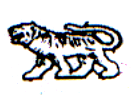 АДМИНИСТРАЦИЯ МИХАЙЛОВСКОГО СЕЛЬСКОГО ПОСЕЛЕНИЯ МИХАЙЛОВСКОГО МУНИЦИПАЛЬНОГО  РАЙОНАПРИМОРСКОГО КРАЯП О С Т А Н О В Л Е Н И Е29.11.2021                                   с. Михайловка                                          № 165-паОб утверждении Порядка санкционирования оплаты денежных обязательств получателей средств бюджета Михайловского сельского поселения и администраторов источников финансирования дефицита бюджета Михайловского сельского поселенияВ соответствии со статьями 219, 219.2и 220.2 Бюджетного кодекса Российской Федерации, Уставом Михайловского сельского поселения, Положением о бюджетном устройстве и бюджетном процессе в Михайловском сельском поселении, Администрация Михайловского сельского поселенияПОСТАНОВЛЯЕТ:1.	Утвердить прилагаемый Порядок санкционирования оплаты денежных обязательств получателей средств бюджета Михайловского сельского поселения и администраторов источников финансирования дефицита бюджета Михайловского сельского поселения (далее – Порядок).2.	Начальнику финансового отдела (Тесленко В.С.) обеспечить ознакомление с настоящим Постановлением руководителей и бухгалтеров получателей средств бюджета Михайловского сельского поселения.3.	Признать утратившим силу постановление администрации Михайловского сельского поселения от 09 декабря 2010 года № 190-па «Об утверждении Порядка санкционирования оплаты денежных обязательств получателей средств бюджета Михайловского сельского поселения и администраторов источников финансирования дефицита бюджета Михайловского сельского поселения».4.	Постановление опубликовать на официальном сайте Администрации Михайловского сельского поселения.5.	Настоящее постановление вступает в силу 1 января 2022 года6.	Контроль за выполнением настоящего Постановления возложить на начальника финансового отдела (Тесленко В.С.).Глава Михайловского сельского поселения- глава администрации поселения					             П.П. МезькоУтверждёнпостановлением администрацииМихайловского сельского поселенияот 29.11.2021 № 165-паПорядоксанкционирования оплаты денежных обязательств получателей средств бюджета Михайловского сельского поселения и администраторов источников финансирования дефицита бюджета Михайловского сельского поселения1. Настоящий Порядок санкционирования оплаты денежных обязательств получателей средств бюджета Михайловского сельского поселения и администраторов источников финансирования дефицита бюджета Михайловского сельского поселения (далее - Порядок) разработан в соответствии со статьями 219, 219.2 и 220.2 Бюджетного кодекса Российской Федерации  и устанавливает порядок санкционирования Управлением Федерального казначейства по Приморскому краю (далее - Управление) оплаты за счет средств бюджета Михайловского сельского поселения денежных обязательств получателей средств бюджета Михайловского сельского поселения и администраторов источников финансирования дефицита бюджета Михайловского сельского поселения, лицевые счета которым открыты  в Управлении.2. Для оплаты денежных обязательств получатель средств бюджета Михайловского сельского поселения (далее – получатель средств бюджета) (администратор источников финансирования дефицита бюджета Михайловского сельского поселения (далее - администратор источников финансирования дефицита бюджета) представляет в Управление по месту обслуживания лицевого счета получателя бюджетных средств (администратор источников финансирования дефицита бюджета), лицевого счета для учета операций по переданным полномочиям получателя бюджетных средств распоряжение о совершении казначейского платежа в соответствии с порядком казначейского обслуживания, утвержденным приказом Федерального казначейства от 14 мая 2020 года №21н «О Порядке Казначейского обслуживания» (далее – Распоряжение).3. Распоряжение и документы, подтверждающие возникновение денежных обязательств, предоставляются получателями средств бюджета в Управление в соответствии с требованиями (регламентом, графиком приема и обработки документов), установленными в Управлении.Документы предоставляются в Управление в форме электронной копии бумажного документа, созданной посредством его сканирования, или копии электронного документа, подтвержденных электронной подписью уполномоченного лица получателя средств бюджета, администратора источников финансирования дефицита бюджета.При отсутствии у получателя средств бюджета, администратора источников финансирования дефицита бюджета  технической возможности представления электронной копии документа, указанный документ представляется на бумажном носителе, который заверяется подписью руководителя и главного бухгалтера получателя средств бюджета, администратора источников финансирования бюджета.Прилагаемые к Распоряжению документы на бумажном носителе, подтверждающие возникновение денежного обязательства, после проверки возвращаются получателю средств бюджета, администратору источников финансирования дефицита бюджета.4. Управление проверяет Распоряжение, наличие в нем реквизитов и показателей, предусмотренных пунктом 5 настоящего Порядка (с учетом положений пункта 6 настоящего Порядка), на соответствие требованиям, установленным пунктами 7-9 настоящего Порядка в срок не позднее второго рабочего дня, следующего за днем представления получателем средств бюджета Михайловского сельского поселения (администратором источников финансирования дефицита бюджета Михайловского сельского поселения) Распоряжения в Управление;5. Распоряжение проверяется на наличие в нем следующих реквизитов и показателей:1) подписей, соответствующих имеющимся образцам, представленным получателем средств бюджета Михайловского сельского поселения (администратором источников финансирования дефицита бюджета Михайловского сельского поселения) для открытия соответствующего лицевого счета;2) уникального кода получателя средств бюджета по реестру участников бюджетного процесса, а также юридических лиц, не являющихся участниками бюджетного процесса (далее - код участника бюджетного процесса по Сводному реестру), и номера соответствующего лицевого счета;3) кодов классификации расходов бюджета Михайловского сельского поселения (классификации источников финансирования дефицитов бюджета Михайловского сельского поселения), по которым необходимо произвести перечисление, соответствие содержания операции, исходя из документов, подтверждающих возникновение денежного обязательства, содержанию текста назначения платежа, указанному в документе;4) суммы перечисления и кода валюты в соответствии с Общероссийским классификатором валют, в которой он должен быть произведен;5) суммы перечисления в валюте Российской Федерации, в рублевом эквиваленте, исчисленном на дату оформления Распоряжения;6) вида средств (средства бюджета Михайловского сельского поселения);7) наименования, банковских реквизитов, идентификационного номера налогоплательщика (ИНН) и кода причины постановки на учет (КПП) получателя денежных средств в Распоряжении;8) номера учтенного в Управлении бюджетного обязательства;9) номера и серии чека;10) срока действия чека;11) фамилии, имени и отчества получателя средств по чеку;12) данных документов, удостоверяющих личность получателя средств по чеку;13) данных для осуществления налоговых и иных обязательных платежей в бюджеты бюджетной системы Российской Федерации;14) реквизитов (номер, дата) документов (договора, (муниципального контракта, соглашения) (при наличии), на основании которых возникают бюджетные обязательства получателей средств бюджета Михайловского сельского поселения, предоставляемых получателями средств бюджета Михайловского сельского поселения при постановке на учет бюджетных обязательств в соответствии с Приложением № 2 Порядка учета бюджетных обязательств получателей средств бюджета Михайловского сельского поселения, утвержденного распоряжением администрации Михайловского сельского поселения;15) реквизитов (тип, номер, дата) документа, подтверждающего возникновение денежного обязательства при поставке товаров (накладная и (или) акт приемки-передачи и (или) счет-фактура), выполнении работ, оказании услуг (акт выполненных работ (оказанных услуг) и (или) счет и (или) счет-фактура), номер и дата исполнительного документа (исполнительный лист, судебный приказ), иных документов, подтверждающих возникновение денежных обязательств, (далее - документы, подтверждающие возникновение денежных обязательств), за исключением реквизитов документов, подтверждающих возникновение денежных обязательств, в случае осуществления авансовых платежей в соответствии с условиями договора (муниципального контракта), внесения арендной платы по договору (муниципальному контракту), если условиями таких договоров (муниципальных контрактов) не предусмотрено предоставление документов для оплаты денежных обязательств, при осуществлении авансовых платежей (внесении арендной платы).16) кода источника поступлений целевых средств в случае санкционирования расходов, источником финансового обеспечения которых являются целевые средства при казначейском сопровождении.6. Требования подпункта 14 пункта 4 настоящего Порядка не применяются в отношении Распоряжения при оплате товаров, выполнении работ, оказании услуг в случаях, когда заключение договора (муниципального контракта) на поставку товаров, выполнение работ, оказание услуг для муниципальных нужд (далее - договор (муниципальный контракт) законодательством Российской Федерации не предусмотрено.В одном Распоряжении может содержаться несколько сумм перечислений по разным кодам классификации расходов бюджета Михайловского сельского поселения (классификации источников финансирования дефицитов бюджета Михайловского сельского поселения) в рамках одного денежного обязательства получателя средств бюджета Михайловского сельского поселения (администратора источников финансирования дефицита бюджета Михайловского сельского поселения).7. При санкционировании оплаты денежных обязательств по расходам (за исключением расходов по публичным нормативным обязательствам) осуществляется проверка Распоряжения по следующим направлениям:1) соответствие указанных в Распоряжении кодов классификации расходов бюджета Михайловского сельского поселения кодам бюджетной классификации Российской Федерации, действующим в текущем финансовом году на момент представления Распоряжения;2) соответствие содержания операции, исходя из денежного обязательства, содержанию текста назначения платежа, указанному в Заявке;3) соответствие указанных в Распоряжении кодов видов расходов классификации расходов бюджета Михайловского сельского поселения текстовому назначению платежа, исходя из содержания текста назначения платежа, в соответствии с порядком применения бюджетной классификации Российской Федерации (далее - порядок применения бюджетной классификации);4) непревышение сумм в Распоряжении остатков неисполненных бюджетных обязательств, лимитов бюджетных обязательств и предельных объемов финансирования, учтенных на соответствующем лицевом счете;5) соответствие наименования, ИНН, КПП (при наличии), банковских реквизитов получателя денежных средств, указанных в Распоряжении, наименованию, ИНН, КПП (при наличии), банковским реквизитам получателя денежных средств, указанным в бюджетном обязательстве;6) идентичность кода валюты, в которой принято бюджетное обязательство, и кода валюты, в которой должен быть осуществлен платеж по Распоряжению;7) непревышение суммы Распоряжения над суммой неисполненного бюджетного обязательства, рассчитанной как разница суммы бюджетного обязательства (в случае исполнения бюджетного обязательства многократно - с учетом ранее произведенных выплат по данному бюджетному обязательству) и суммы ранее произведенного в рамках соответствующего бюджетного обязательства авансового платежа;8) непревышение размера авансового платежа, указанного в Распоряжении, над суммой авансового платежа по бюджетному обязательству;9) непревышение указанной в Распоряжении суммы авансового платежа с учетом сумм ранее произведенных авансовых платежей по соответствующему бюджетному обязательству над предельным размером авансового платежа, установленным постановлением администрации Михайловского сельского поселения о мерах по реализации решения муниципального комитета Михайловского сельского поселения о бюджете на очередной финансовый год и плановый период;10) неопережение графика внесения арендной платы по бюджетному обязательству, в случае представления Распоряжения для оплаты денежных обязательств по договору аренды;8. При санкционировании оплаты денежных обязательств по расходам по публичным нормативным обязательствам осуществляется проверка Распоряжения по следующим направлениям:1) соответствие указанных в Распоряжении кодов классификации расходов бюджета Михайловского сельского поселения кодам бюджетной классификации Российской Федерации, действующим в текущем финансовом году на момент представления Распоряжения;2) соответствие указанных в Распоряжении кодов видов расходов классификации расходов бюджета Михайловского сельского поселения текстовому назначению платежа, исходя из содержания текста назначения платежа, в соответствии с порядком применения бюджетной классификации;3) непревышение сумм, указанных в Распоряжении, над остатками соответствующих бюджетных ассигнований, учтенных на лицевом счете получателя бюджетных средств.9. При санкционировании оплаты денежных обязательств по перечислениям по источникам финансирования дефицита бюджета Михайловского сельского поселения осуществляется проверка Распоряжения по следующим направлениям:1) соответствие указанных в Распоряжении кодов классификации источников финансирования дефицита бюджета Михайловского сельского поселения кодам бюджетной классификации Российской Федерации, действующим в текущем финансовом году на момент представления Распоряжения;2) соответствие указанных в Распоряжении кодов аналитической группы вида источника финансирования дефицита бюджета текстовому назначению платежа, исходя из содержания текста назначения платежа, в соответствии с порядком применения бюджетной классификации;3) непревышение сумм, указанных в Распоряжении, остаткам соответствующих бюджетных ассигнований, учтенных на лицевом счете администратора источников внутреннего (внешнего) финансирования дефицита бюджета.10. В случае если форма или информация, указанная в Распоряжении, не соответствуют требованиям, установленным настоящим Порядком, ответственные специалисты Управления не позднее сроков, установленных пунктом 3 Порядка, направляет получателю средств бюджета уведомление в электронной форме, содержащее информацию, позволяющую идентифицировать Распоряжение, не принятое к исполнению, а также содержащее дату и причину отказа, согласно правилам организации и функционирования системы казначейских платежей.11. При положительном результате проверки в соответствии с требованиями, установленными настоящим Порядком, в Распоряжении, представленном на бумажном носителе, Управлением проставляется отметка, подтверждающая санкционирование оплаты денежных обязательств получателя средств бюджета Михайловского сельского поселения (администратора источников финансирования дефицита бюджета Михайловского сельского поселения) с указанием даты, подписи, расшифровки подписи, содержащей фамилию, инициалы ответственного исполнителя Управления, и Распоряжение принимается к исполнению.